加拿大签证申请准备资料加拿大移民局规定：14岁以下申请人不用采集生物信息。须提交签证申请文件如下：1. 填写完整的签证申请信息表（可链接下载http://www.futune.ca/summer-program.html）2. 寄宿家庭申请表（链接下载http://www.futune.ca/summer-program.html）3. 护照原件及护照首页复印件1份（护照有效期必须距从加拿大回程日期六个月以上）4. 申请人身份证复印件（正反面）5. 出生医学证明原件（如没有请至户口所在地的派出所办理能证明家长与孩子之间关系的亲属关系证明并公证）6. 父母身份证复印件各1份7. 家庭户口薄复印件1份（含父、母、学生及户主页、首页）8. 加拿大签证电子版照片，备注孩子班级+姓名+学校 发送至 info.futune@gmail.com（照片规格：近半年内拍摄，尺寸 35X45mm， 头顶距下巴31mm~36mm，五官清晰）。9. 学生父母双方单位开具的工作和收入证明并加盖公章各一份。（模板链接： http://www.futune.ca/summer-program.html） 10. 父亲或母亲名下的定期6个月存款的银行存单原件（10万人民币左右）、父母其中一方的银行账户为期半年的银行流水（建议选择进账规律及余额较多的银行账户）原件。11. 房产证和机动车登记复印件各一份。12. 由未成年的学生父母签署的“父母同意孩子旅行的同意函”。（模板链接： http://www.futune.ca/summer-program.html） 13. 缴费：汇款银行：中原银行商务外环路支行，账号419901010110080601，郑州枫信教育信息咨询有限公司。汇款请备注学生的班级和姓名。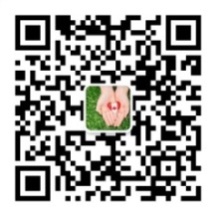 报名咨询：0371-86563889， 18503883908 	公司邮箱：info.futune@gmail.com 公司网站：www.futune.ca工作时间：09:00-18:00                                 可扫微信二维码详询